Внимание –Пожары!!! Новогодние праздники -это «горячая пора» пожарно-спасательного отряда №40. Расслабленное состояние и неосторожное обращение с огнем жителей района  привели к большим потерям в нового году. Пожары начались в первый день отдыха. Уже 31.12.2022 года в 16 час 10 мин на пульт связи пожарно-спасательной отряда  № 40 (м.р. Сергиевский) государственного казенного учреждения Самарской области «Центр по делам гражданской обороны, пожарной безопасности и чрезвычайным ситуациям»  по системе 112 поступило сообщение о том, что горит баня с.Успенка ул.Полевая д.69. На место были направлены пожарные расчеты ПСО №40,ПСЧ№109  в количестве 1 ед. техники и 3 чел. личного состава. По прибытии к месту вызова, при проведении разведки было установлено, что горит баня открытым пламенем площадью 15 кв.м. На пожаре был задействован 1 ствол «Б». В 18 час 30мин возгорание было ликвидировано. В результате пожара ни кто не пострадал . Причины пожара выясняются.02.01.2023 года в 01час 16 мин на пульт связи пожарно-спасательной отряда  № 40 (м.р. Сергиевский) государственного казенного учреждения Самарской области «Центр по делам гражданской обороны, пожарной безопасности и чрезвычайным ситуациям»  по системе 112 поступило сообщение о том, что  возгорании в  п.Сургут  ул.Шевченко д.50. На место были направлены пожарные расчеты ПСО №40 ПСЧ№175,ПСЧ№176 ,ПСЧ№109  в количестве 3 ед. техники и 11 чел. личного состава. По прибытии к месту вызова, при проведении разведки было установлено, что горит бесхозная постройка открытым пламенем площадью 50 кв.м.на точном адресе Шевченко д.41 .На пожаре было задействовано 3 ствола «Б». В 01 час 40  мин возгорание было ликвидировано. В результате пожара ни кто не пострадал . Причины пожара выясняются.06.01.2023 года в 18час 22 мин на пульт связи пожарно-спасательной отряда  № 40 (м.р. Сергиевский) государственного казенного учреждения Самарской области «Центр по делам гражданской обороны, пожарной безопасности и чрезвычайным ситуациям»  по системе 112 поступило сообщение о том, что горит баня с. Черновка ул.Кооперативная д.5. На место были направлены пожарные расчеты ПСО №40 ПСЧ№109 в количестве 1 ед. техники и 3 чел. личного состава. По прибытии к месту вызова, при проведении разведки было установлено, что горит баня площадью 10 кв.м. На пожаре было задействовано 1 ствола «Б». В 19 час 10 мин включили 1 звено ГДЗС. В 19 час 22  мин возгорание было ликвидировано. В результате пожара ни кто не пострадал . Причины пожара выясняются.08.01.2023 года в 14час 20 мин на пульт связи пожарно-спасательной отряда  № 40 (м.р. Сергиевский) государственного казенного учреждения Самарской области «Центр по делам гражданской обороны, пожарной безопасности и чрезвычайным ситуациям»  по системе 112 поступило сообщение о том, что горит баня п. Серноводск ул. Советская  д.44. На место были направлены пожарные расчеты ПСО №40 ПСЧ№176 в количестве 1 ед. техники и 3 чел. личного состава. По прибытии к месту вызова, при проведении разведки было установлено, что горит баня площадью 10 кв.м. Имеется угроза рядом хоз.построики.На пожаре было задействовано 1 ствола «Б». В 14 час 25 мин включили 1 звено ГДЗС. В 15 час 40  мин возгорание было ликвидировано. В результате пожара ни кто не пострадал . Причины пожара выясняются.Хочется обратить особое внимание на необходимость соблюдения правил пожарной безопасности, о последствиях, к которым может привести неосторожное обращение с огнем. Результатом чего становится не только значительный материальный  ущерб, но нередко жизнь людей. Берегите свое жилье и имущество от огня. Подведя итоги праздничных дней хочется напомнить номера телефонов экстренных служб 112,  в случае пожара «01», «101».Инструктор ППП ПСО № 40 Мария Бишлер  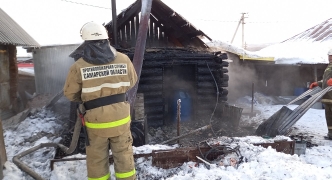 